от 28.02.2024 года № 213Заслушав отчет главы администрации Красноозерного сельского поселения об итогах социально-экономического развития Красноозерного сельского поселения за 2023 год и задачах на 2024 год, Совет депутатов Красноозерного сельского поселения РЕШИЛ:1. Утвердить отчёт главы администрации Красноозерного сельского поселения об итогах социально-экономического развития Красноозерного сельского поселения за 2023 год и задачах на 2024 год. 2. Признать работу администрации Красноозерного сельского поселения Приозерского муниципального района Ленинградской области по результатам ежегодного отчета за 2023 год удовлетворительной.Глава Красноозерного СП                                                   М.И. Каппушев            Исп. Залевская И.С..., тел. 8(813-79)67-516Разослано: дело – 2, прокуратура-1Приложение 1к решению Совета депутатовКрасноозерного сельского поселенияПриозерского муниципального районаЛенинградской областиот 28.02.2024 года № 213Отчет об итогах социально-экономического развития Красноозерного сельского поселения за 2023 год и о планах на 2024 год   Деятельность и работа органов местного самоуправления Красноозерного сельского поселения в 2023 году была построена на принципах исполнения полномочий предусмотренных Федеральным законом Российской федерации от 6 октября 2003 года № 131-ФЗ «Об общих принципах местного самоуправления в Российской Федерации»Это решение таких вопросов местного значения как:- благоустройство территорий населенных пунктов,-  развитие социальной инфраструктуры;- организация работы коммунальной инфраструктуры;- организация работы учреждений культуры и спорта;- работа с молодежью;- работа с предпринимателями, в том числе по созданию новых рабочих мест;-  исполнение бюджета поселения;- улучшение жилищных условий для малообеспеченных групп населения;- выполнение других мероприятий по обеспечению жизнедеятельности поселения   Главным событием 2023 года в общественно-политической сфере стало проведение специальной военной операции на Украине. Администрацией поселения проводились мероприятия по призыву добровольцев, а также были проведены мобилизационные мероприятия.    Красноозерное сельское поселение имеет площадь – 232 кв.км.   В состав муниципального образования Красноозерное сельское поселение входят пять населенных пунктов: д. Красноозерное, д. Васильево, д. Четверяково, д. Светлое, д. Силино.   Административным центром муниципального образования является д. Красноозерное.Численность проживающего на территории поселения населения на 31 декабря 2023 года составила  1076 человек.Демографическая ситуация на территории муниципального образования в 2023году  характеризуется следующими показателями,  родилось  – 5 человек, умерло – 10  человек. В Красноозерненской ООШ проходит обучение 57 учащихся, детский сад посещают 47 детей.Социальная инфраструктура На территории поселения расположены и осуществляют свою деятельность:- общеобразовательная школа на 150 мест;- детский сад на 90 мест;-  отделение почты России;- храм Рождества Христова;- радиоастрономическая обсерватория «Светлое»;- дом Культуры- три горнолыжных курорта, пять загородных отелей и баз отдыха;- столовая АО ЗП «Красноозерное»;- объекты малого бизнеса: салон красоты, магазины продовольственного и хозяйственного назначения, сетевой магазин «Магнит»;- фельдшерско-акушерский пункт;- отделение многофункционального центра Ленинградской области;- общественная баня;- отделение интернет- магазина «Ozon»Коммунальная инфраструктура В поселении:Автомобильных дорог общего пользования  местного значения - 58.088 км. из них:-  с асфальтобетонным покрытием – 11,426  км; грунтовые - 46,662  км;Сетей уличного освещения -   8.925 кмВодопроводных сетей –9,86 км. из них:-  д. Красноозерное - 6,5 км. - д. Светлое - 3,36 км; Артезианских скважин – 3:-  д. Красноозерное -2   шт., - д. Светлое – 1 шт.  Станций водоподготовки – 1 шт.; Газовая котельная – 1 шт.;Управление многоквартирными домами осуществляют две организации: ЗАО «ТВЭЛОблСервис» и ТСЖ «Светлана». На обслуживании управляющих компаний и ТСЖ находится – 8 многоквартирных домов;Ресурсоснабжающие организации:Водоснабжение, водоотведение - ГУП «Леноблводоканал»Теплоснабжение - ООО «ОблСервис»Электроснабжение - ПАО «Ленэнерго»Газоснабжение - АО «Газпром газораспределение Ленинградская область» филиал в г. ВыборгеАдминистративная работа     В 2023 году осуществлением поставленных перед администрацией задач занимались 5 муниципальных служащих и работник военно-учетного стола. Администрация поселения работает как с населением, так и с сотрудниками отделов администрации района, решая многие важные вопросы. Ответы на запросы, подготовка отчетов, взаимодействие с органами прокуратуры, полиции, Роспотребнадзора, работа комиссий – все это занимает наибольший объем рабочего времени.Важным моментом в работе администрации является работа с обращениями граждан. В   2023 году рассмотрено 67 письменных обращений граждан. Из общего числа обращений в администрацию поселения доставлено лично – 47, из них принято по  средствам электронного документооборота – 20. Наибольшее число из них составили обращения по вопросам землепользования. Так же по вопросам связанными с проблемами автомобильных дорог, обращению с ТКО, уличному освещению, ненадлежащего качества воды.     Кроме того, к главе администрации поступают устные обращения граждан. Еженедельно ведётся личный приём граждан главой администрации по вторникам с 09.00 до 18.00 часов, специалистами администрации каждый вторник и четверг. Приём ведется и в другое неустановленное расписанием время.В администрацию поселения жители обращаются за разъяснением волнующих их вопросов, таких как: продление сроков пользования земельными участками, состояние дорог в поселении, благоустройство дворовых территорий, содержание и эксплуатация жилого фонда, выдача справок и выписок по различным вопросам.         Проводится работа с обращениями на интернет платформе обратной связи (ПОС), а также в социальных группах и мессенджерах муниципального образования.     Одной из главных задач при организации работы с обращениями граждан является принятие мер по недопущению фактов нарушения сроков рассмотрения обращений, усиление требовательности к исполнителям и ответственность всех должностных лиц за соблюдением порядка рассмотрения обращений и подготовки ответов.      Кроме обращений граждан в администрацию поступали письма, запросы от организаций, учреждений, предприятий по самым различным вопросам.  За 2023 год, в администрацию поступило 389 входящих документа, в системе электронного документооборота – более 1000 документов, исходящих – 651.      Выдано за год - 74 справки по запросам различных структур, выдавались социально-бытовые характеристики, их выдано - 7.        Проведено 5 публичных слушания с участием граждан.Администрацией в рамках нормотворческой деятельности за отчетный период было издано 447 постановлений, из них 137 муниципальных нормативных правовых актов;                               29 распоряжений по основной деятельности администрации и 146 - по личному составу.      Все проекты НПА и уже утвержденные НПА проходят антикоррупционную экспертизу в администрации, а также направляются в Приозерскую городскую прокуратуру для правовой экспертизы.     Все муниципальные нормативные правовые акты, затрагивающие интересы жителей нашего поселения предоставляются в регистр Ленинградской области для дальнейшего размещения в сети Интернет и размещаются на официальном сайте муниципального образования. Нормативные правовые акты публикуются на Сайте сетевого издания СМИ-Леноблиформ https://lenoblinform.ru/acts/Krasnoozernoe/.Жилищная политика       В течение 2023 года общественная жилищная комиссия провела 2 заседания. Принято решение по улучшению жилищных условий семье Литвин Д.Р.      По состоянию на 01.01.2024 г. в списках граждан, состоящих на учете нуждающихся в улучшении жилищных условий состоит 21 семья, из них:- в качестве нуждающихся в жилых помещениях, предоставляемых по договорам социального найма - 0 семей;- в качестве нуждающихся в жилых помещениях, с целью участия в федеральных и региональных жилищных программах – 21 семья       В течение 2023 года, используя средства социальной выплаты в рамках мероприятий государственной программы РФ «Комплексное развитие сельских территорий» улучшили жилищные условия 1 семья (Петрова И.А.). Военно-учетный стол   На воинском учете в запасе  состоят – 219 чел. из них:- 7 офицеров запаса;- 186 сержантов, солдат и матросов запаса;- 26 граждан подлежащие призыву на военную службу не прибывающих в запасе- поставлены на первоначальный воинский учет -3 чел.В настоящее время проходят службу в рядах Российской Армии:- срочную службу – 3 чел.;- по контракту  в 2023 году - 3 чел.- мобилизовано – 13 чел.- погибло в ходе проведение СВО в 2023 году – 1 чел.Земельные вопросыВ 2023 году для предоставления гражданам в рамках 105-ОЗ и 75-ОЗ администрацией Красноозерного сельского поселения было сформировано и поставлено на кадастровый учет 45 земельных участков, из них: 12                                       в д. Красноозерное, 26  в д. Силино, 2  в д. Васильево, 5  в д. Светлое. На земельных комиссиях администрации Приозерского муниципального района Ленинградской области земельные участки были предоставлены в рамках реализации 105-ОЗ от 14.10.2008 года – 4 чел., в рамках реализации 75-ОЗ от 17.07.2018 года – 6 семьям. По состоянию на 28.02.2024 года рамках реализации 105-ОЗ от 14.10.2008 года на очереди стоят 3 чел., из них ветераны боевых действий – 2 чел.   Исполнение бюджета за 2023 год Утвержденный Советом депутатов бюджет на 2023 год:-  доходная часть составила: 135 467,5тыс.руб., исполнено 137 342,3 тыс. рублей  расходная часть составила: 135 793,2 тыс. руб.  исполнено 133 848,3 тыс. рублей- дефицит составил: 325,7 тыс. руб. исполнено профицит 3494,0 тыс. рублей Доходная часть бюджетаВ бюджет поселения за период 2023 года поступило 137 342,3 тыс. рублей, в том числе собственных доходов 26141,1 тысяч рублей, что составило 107,7% к годовому плану (24 266,2 тыс. руб.), безвозмездных поступлений – 111 201,2 тысяч рублей. По сравнению с идентичным периодом 2022 года в бюджет поселения поступило доходов меньше  - на 4267,1тыс. рублей.  Основную долю бюджета поселения в 2023 году занимают безвозмездные поступления 111 201,2 тыс. рублей или 81 % , налоговые и неналоговые  поступления 26 141,1 или 19 %. Доходная часть бюджета Краснозерного сельского поселения Приозерского муниципального района ЛО за 2023 год исполнена на – 101,4%, за 2022 год процент исполнения  -99,8 %.Исполнение доходной части бюджета за период 2023 года составило:Исполнение доходной части бюджета за период  2023 года составило:- по налоговым доходам –  21 487,2 тыс. руб. или 98,9 % уточнённого бюджета;- по неналоговым доходам –  3795,7 тыс. руб. или  108 % уточнённого бюджета;- по безвозмездным поступлениям –  111 201,2 тыс. руб. или 100 % уточнённого бюджетаналоговые доходы, состоящие из:- налог на доходы физических лиц — 4975,1 тыс. руб. исполнено на 108,2 %- налог на имущество физических лиц   – 1578,5тыс.руб. исполнено на 113,6%- земельный налог – 12715,1 тыс. руб. исполнено на 107,3% к плану- налоги на товары (работы, услуги) реализуемые на территории РФ – 3076,4тыс.руб.исполнены на 116,4%.- государственная пошлина -0,3тыс.руб. или 100% исполненияненалоговые доходы, состоящие из:- доходы от сдачи в аренду муниципального имущества – 355,3тыс.руб. исполнено на 104,5 % от плана - прочие доходы от использования имущества  – 106,1тыс. рублей исполнены на 97,9%-доходы от продажи материальных и нематериальных активов–3334,3 тыс. рублей или 100%безвозмездные поступления, состоящие из:- безвозмездные поступления  за период   2023 года составили сумму – 111201,2тыс. рублей, что на 17757,5 тыс. рублей больше чем за аналогичный период прошлого года- поступление субвенции бюджетам поселений на осуществление полномочий по первичному воинскому учету на территории, где отсутствуют военные комиссариаты - 100  % или 161,7 тыс. рублей, что на 7,6 тыс.рублей больше чем за аналогичный период прошлого года- поступление субвенции бюджетам поселений на выполнение передаваемых полномочий субъектов РФ за  период 2023 года составило 3,5 тыс.руб.. или 100% от плана- поступление субсидии на реализацию проектов местных инициатив граждан подпрограммы «Создание условий для эффективного выполнения ОМСУ своих полномочий» госпрограммы «Устойчивое общественное развитие ЛО» за  период 2023 года составило 1661,4  тыс. руб..или 100% от плана- прочие субсидии бюджетам поселений (культура)- 853,7 тыс. рублей, или 100 % от плана- прочие субсидии поселениям (на строительство контейнерных площадок) –268,4 тыс.руб или 100% от плана- субсидии бюджетам сельских поселений на софинансирование капитальных вложений в объекты муниципальной собственности (строительство инженерной и коммунальной инфраструктуры) -100 614,9 тыс.рублей или 100% от плана- поступление МБТ из района 7637,4 тыс.рублей или 100% от плана – софинансирование мероприятий по строительству транспортной инфраструктуры 105-оз, оплата строительного контроля и авторского надзора по строительству транспортной инфраструктуры 105-оз, ремонт уличного освещения по ул.Садовая д.Красноозерное, новогодняя иллюминация на ДКПо сравнению с 2022 годом налоговые доходы поселения увеличились на 858,2 тыс. руб. увеличение произошло по всем видам налоговых доходов, но большое увеличение по налогу на имущество физических лиц на 246,6 тыс. руб.По сравнению с 2022  годом неналоговые доходы поселения увеличились на 3426,4 тыс. руб.Расходная часть бюджета    Расходная часть бюджета Краснозерного сельского поселения Приозерского муниципального района Ленинградской области за период 2023 года исполнена в сумме 133 848,3  тыс. руб., что составляет 98,6 % к годовому плану, что на 8019,6  тыс. руб. меньше, чем за аналогичный период прошлого   года- общегосударственные расходы 8240,6 тыс. рублей или 6,2% от всех расходов- национальная оборона 161,7 тыс. рублей или 0,1% от всех расходов- национальная экономика 109 905,8 тыс. рублей или 82,1% от всех расходов- жилищно-коммунальное хозяйство 7438,6 тыс. рублей или 5,6% от всех расходов- образование 124,1тыс. рублей или 0,1% от всех расходов- культура 7050,2 тыс. рублей или 5,3% от всех расходов- пенсионное обеспечение 691,3 тыс. рублей или 0,5% от всех расходов- спорт 236 тыс. рублей или 0,2% от всех расходов Программные мероприятия        На 2023 год был предусмотрен общий объем финансирования на реализацию семи муниципальных программ в размере 126293,7 тыс. рублей. Исполнено на 01.01.2024 год в размере 124555,5тыс. рублей или 98,6  %:- муниципальная программа «Развитие муниципальной службы в муниципальном образовании» на 2023 год, исполнено 30 тыс. рублей, процент исполнения программы составляет – 100 %;- муниципальная программа «Развитие культуры и физической культуры в муниципальном образовании» на 2023 год, исполнено 7286,1 тыс. руб., процент исполнения – 99,9 %;- муниципальная программа «Формирование городской среды и обеспечение качественным жильем граждан на территории муниципального образования» на 2023 год исполнено – 107396,5 тыс. руб., процент исполнения программы составляет – 100%;- муниципальная программа «Благоустройство территории муниципального образования» на 2023 год исполнено 4292,6 тыс.  руб., процент исполнения –98,8%;- муниципальная программа «Обеспечение устойчивого функционирования и развития коммунальной и инженерной инфраструктуры и повышение энергоэффективности в муниципальном образовании» на 2023 год исполнено 915,3 тыс. руб. на 100 %;- муниципальная программа «Развитие автомобильных дорог муниципального образования» на 2023 год исполнено 2186,3 тыс. руб., процент исполнения 56,6 %;- муниципальная программа «Устойчивое общественное развитие в муниципальном образовании» на 2023 год, исполнено 2448,7 рублей, процент исполнения программы составляет – 99,9%.  Основные реализованные программные мероприятияВ рамках МК № 290622 от 29.06.2022 г. ООО «ЛенСервисСтрой» проводились работы по строительству транспортной, коммунальной и инженерной инфраструктуры на земельных участках, выделенных по 105-оз «О бесплатном предоставлении отдельным категориям граждан земельных участков для индивидуального жилищного строительства на территории Ленинградской области».  Завершены работы по уличному освещению, устройству водопровода и газопровода, проведено асфальтирование автомобильных дорог. В настоящее время идет приемка выполненных работ. Срок окончания приемки и устранения выявленных недостатков до 01.10.2024 года.Построено и подлежит приемке: - сети водоснабжения - 6540 м;- сети газоснабжения – 5174,7 м; - сети стационарного электрического освещения - 5650 м; - улично-дорожная сеть –5302 м.    В рамках исполнения областного закона 3-оз «О содействии участию населения в осуществлении местного самоуправления в иных формах на территориях административных центров и городских поселков муниципальных образований Ленинградской области» выполнены работы по  устройству памятного мемориала «Бессмертный полк» по ул. Школьная в дер. Красноозерное.       В рамках исполнения областного закона 147-оз «О старостах сельских населенных пунктов Ленинградской области и содействии участию населения в осуществлении местного самоуправления в иных формах на частях территорий муниципальных образований Ленинградской области» выполнены работы по ремонту уличного освещение в дер. Силино по ул. Озерная. Выполнены работы по устройству 3-х контейнерных площадок в д. Красноозерное. Установлены  новогодние иллюминации на здании Дома Культуры.  Другие мероприятия по обеспечению комфортного проживания жителей поселения:- содержание автомобильных дорог;- содержание контейнерных площадок;- ремонт и содержание уличного освещения;- летнее и зимнее содержание территории поселения;- окос территории;-  проведение субботников;- косметический ремонт братских захоронений;- и другие мероприятия по обеспечению жизнедеятельности поселенияКультурно-досуговая сфера В целях обеспечения полномочий администрации по созданию условий для организации досуга и обеспечения жителей поселения услугами организаций культуры, в МО Красноозерное сельское поселение осуществляет казенное муниципальное учреждение культуры Красноозерненское клубное объединение.   Работа учреждения в 2023 году была направлена на улучшение культурного досуга и физического воспитания населения, создание специалистами учреждения эффективных инновационных форм и методов работы с населением, создание системы гарантирующей развитие активно-творческих возможностей детей, молодежи и других категорий населения, • приоритетные направления работы учреждения в 2023 году:- участие и проведение районных и поселковых мероприятий: концертов, фестивалей, выставок, конкурсов, театрализованных праздников и представлений, народных гуляний, тематических вечеров и т.д.;- укрепление материально-технической базы учреждения;- максимальное вовлечение людей всех возрастов в активную творческую досуговую деятельность Организация работы и проведение мероприятий  В 2023 году в учреждении функционировали творческие формирования различной направленности в количестве – 12 коллективов, в которых занимались  126  участников.   Одним из важных направлений учреждения является работа с подрастающим поколением, занятость в секциях и кружках различного направления занимает большую часть свободного времени молодежи, а это в свою очередь помогает отвлечь от ненужного, а порой и противоправного времяпрепровождения. В учреждении работают кружки различной тематической направленности: вокальные, хореографические, декоративно-прикладного творчества, вокально-инструментальной практики,  спортивного направления. Проводятся вечера отдыха, концерты и массовые народные гуляния.Танцевальный кружок «Солнышко» - дети от 3 до 6 лет  Танцевальный кружок «Звездочки» - дети от 7 до 12 лет.Танцевальный кружок  « Зажигалки»  - Дети от 13 - 16 летКружок изобразительного искусства «Студия искусств»: «Семицветик» - дети от 3 до 12 лет, «Студия света и тени» для взрослых - от 18 и старше.Кружок «Умелые ручки» на базе библиотеки для детей - от 6 до 12 летВокальный детский кружок «Гармония» дети - от 6 до 12 лет.Вокальный ансамбль народной песни «Сударушка» -  старшее поколениеОбучения игры на гитаре «Живой звук» - участники дети от 7  до 13 лет и взрослые от 18+Спортивная секция по волейболу для детей - от 7 до 14 лет и для взрослых  - 18+Группа здоровья - 35 +Настольный теннис   В июле 2023 года в учреждении совместно с администрацией, реализован проект «Летний трудовой отряд».   Отрядом проведена экологическая акция по уборке территории поселения от мусора, работы по благоустройству территории д. Красноозерное.    Под руководством Кекелевой Дины Вениаминовны ведет свою деятельность Красноозерненская студия искусств, были организованы тематические выставки, проводились занятия на улице, ежемесячно проводились мастер-классы по рисованию для взрослых, где люди, которые никогда не рисовали раньше, создают копии известных картин за 3 часа.   Под руководством Лазаревой Татьяны Васильевны работают вокальные коллективы: детский коллектив «Гармония», взрослый коллектив «Сударушка», руководителем также ведется индивидуальная работа по вокалу. Коллективы выступают в концертных программах КМУК Красноозерное КО, принимают участие в районных и областных мероприятиях и конкурсах.   Под руководством Давыдова Александра Витальевича работает студия вокально-инструментального творчества «Живой звук», организован ВИА «Перекресток» для участников старшего возраста, ведется индивидуальная работа по обучению игры на гитаре.Под руководством Соколовой Евгении Владимировны работает хореографическое направление: детский кружок «Звездочки» для детей младшего возраста, подростковый кружок «Созвездие» , «Зажигалки» для детей от 12 лет.    Спортивное направление возглавляет Морозова Ирина Анатольевна, ведется активная работа по привлечению населения к различным видам спорта, воспитанники спортивных секций принимают участие в различных районных соревнованиях. В 2023 году был произведен ремонт инженерных систем спортзала: с активным привлечением средств Администрации Красноозерного сельского поселения восстановлено отопление, заменено освещение, произведен ремонт уплотнений окон и прочее.  На базе КМУК Красноозерненское КО работает библиотека под руководством Смородиновой Лилии Ивановны, проводятся тематические мероприятия, книжные выставки, Лилия Ивановна ведет детский кружок прикладного творчества «Умелые ручки».    Отдельно следует выделить работу филиала МФЦ в помещении библиотеки.     На базе учреждения ведет активную деятельность «Совет Ветеранов» - председатель Лазарева Татьяна Васильевна. Подопечные Совета ветеранов приняли участие в ежегодном районном фестивале-конкурсе "Ветеранское подворье 2023", в 12-ом районном Спортивном фестивале старшего поколения. Ежегодно КМУК Красноозерненское КО проводит «Голубой огонёк «Кому за…»»  Самые яркие проведенные мероприятия: Народное гулянье «Проводы Масленицы» Концерт посвященный «Международному женскому дню - 8 марта»Мероприятия и концертная программа, посвященные Дню Победы 9 мая Мероприятия посвящённые «Дню России»День поселка Красноозерное – народные гуляния, концертная программа День пожилого человекаСпортивные мероприятия - День физкультурника «Веселые старты», «Турнир по гидроболу», волейбольные турниры, велопробеги с детьми и подростками.  Туристический молодежный слетКонцерт посвященный «Дню матери»Спектакль - сказка «Новогодние приключения Чебурашки». Новогодние гуляния.       Всего в 2023 году в учреждении проведено 226 массовых мероприятия, из них 167 для детей до 14 лет, учреждение посетило более 4242 человек.Руководители коллективов КМУК Красноозерненское КО ежегодно проходят курсы повышения квалификации.    Независимо от возраста и профессий в коллективах занимаются учителя, рабочие, служащие, пенсионеры, студенты и школьники. Таким образом, деятельность учреждения помогает населению не только скрасить свой досуг, но и дает возможность развить творческие способности и потенциал каждого человека.    Основные задачи органов местного самоуправления Красноозерного поселения на 2024 год •  Исполнение полномочий в соответствии с требованиями федерального закона  №131-ФЗ «Об общих принципах организации местного самоуправления в РФ от 6 октября 2003 года; • Дальнейшее благоустройство территорий населенных пунктов. В 2024 году планируются следующие основные мероприятия:- в рамках МК № 290622 от 29.06.2022 г. ООО «ЛенСервисСтрой» завершение работ по строительству транспортной, коммунальной и инженерной инфраструктуры на земельных участках, выделенных по 105-оз «О бесплатном предоставлении отдельным категориям граждан земельных участков для индивидуального жилищного строительства на территории Ленинградской области»;-  в рамках исполнения муниципальной программы «Формирование городской среды и обеспечение качественным жильем граждан на территории муниципального образования»  - строительство  детской площадки  между ул. Лесная и ул. Новая в                д. Светлое; -  в рамках исполнения закона 3-оз «О содействии участию населения в осуществлении местного самоуправления в иных формах на территориях административных центров и городских поселков муниципальных образований Ленинградской области» - устройство детской игровой площадки у д. 4 по ул. Школьная, д. Красноозерное;- в рамках исполнения 147-оз «О старостах сельских населенных пунктов Ленинградской области и содействии участию населения в осуществлении местного самоуправления в иных формах на частях территорий муниципальных образований Ленинградской области» - устройство уличного освещения по ул. Заречная дер. Силино;- устройство контейнерной площадки в д. Красноозерное ул. Садовая;- ликвидация несанкционированных свалок;- мероприятия по содержанию территории, элементов благоустройства,  автомобильных дорог, другие мероприятия по развитию инфраструктуры и обеспечению жизнедеятельности поселения;• Выполнение проекта планировки земельных участков предоставляемых в рамках областных законов: от 14.10.2008 г. № 105-оз «О бесплатном предоставлении отдельным категориям граждан земельных участков для индивидуального жилищного строительства на территории Ленинградской области» и от 17.07.2018 г. № 75-оз «О бесплатном предоставлении гражданам, имеющим трех и более детей, земельных участков в собственность на территории Ленинградской области»;• Сбалансировано распорядиться доходной и расходной частями бюджета муниципального образования, проведение мероприятий по увеличению доходной части и сокращению расходной части бюджета.• Проведение дальнейшей работы по земельной инвентаризации на предмет постановки объектов на кадастровый учет и несения собственниками объектов налогового бремени. •  Увеличить охват не менее чем на 20% привлечения населения к культурно-досуговым и физкультурно-спортивным мероприятиям, особенно среди детей и молодежи.•  Обновление материально-технической базы Дома культуры.• Поселение участвует в отборе предложений по программе Комфортная городская среда на 2025г.Проблемные вопросы требующие решения в 2024 годуДоведение до нормативного качества питьевой воды в системе центрального водоснабжения.Ремонт ливневой канализации между у д. 6 ул. Школьная;С целью участия молодежи в муниципальном управлении - создание молодежного совета поселения;Решение вопроса с региональным оператором по своевременному и полному вывозу твердых коммунальных отходов, особенно в летний период;Решение вопроса по качественному транспортному обслуживанию населения, маршрут № 897 и  маршрут № 645.Предоставление земельных участков многодетным семьям и жителям поселения, в рамках областных законов от 14.10.2008 г. № 105-оз «О бесплатном предоставлении отдельным категориям граждан земельных участков для индивидуального жилищного строительства на территории Ленинградской области» и от 17.07.2018 г. № 75-оз «О бесплатном предоставлении гражданам, имеющим трех и более детей, земельных участков в собственность на территории Ленинградской области».Главе администрации Приозерский муниципальный район – Соклакову Александру Николаевичу; Депутату Законодательного собрания Ленинградской области – Потаповой Светлане Леонидовне;Депутатам МО Красноозерное и лично главе МО директору АО ПЗ «Красноозерное» -  Каппушеву Нур-Магомету Иссаевичу;Сотрудникам администрации МО Красноозерное СП;Руководителям и коллективам обеспечивающих организаций:Наталье Николаевне Самойловой и Евласову Владимиру Юрьевичу;Генеральному  директору курорта  «ЗОЛОТАЯ ДОЛИНА» - Ковалевой Елене Александрове и исполнительному  директору  Бурдаеву Сергею Александровичу; Генеральному  директору  курорта  «Красное Озеро»  - Тимакову Виктору Алексеевичу;  Генеральному директору  курорта  «Снежный» - Муханову Ярославу Александровичу; Всем инициативным жителям поселения, участвующих в жизни муниципального образования.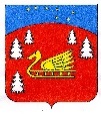 Совет депутатов Красноозерного сельского поселения Приозерского муниципального района Ленинградской области.Р Е Ш Е Н И ЕОб отчете главы администрацииКрасноозерного сельского поселенияоб итогах социально – экономическогоразвития Красноозерного сельского поселения за 2023год и задачах на 2024 год